МЕЖГОСУДАРСТВЕННЫЙ СОВЕТ ПО СТАНДАРТИЗАЦИИ, МЕТРОЛОГИИ И СЕРТИФИКАЦИИ (МГС)INTERSTATE COUNCIL FOR STANDARDIZATION, METROLOGY AND CERTIFICATION (ISC)Е Ж Г О С У Д А Р С Т В Е Н Н Ы ЙТ А Н Д А Р ТГОСТ33259—2015ФЛАНЦЫ АРМАТУРЫ, СОЕДИНИТЕЛЬНЫХ ЧАСТЕЙ И ТРУБОПРОВОДОВ НА НОМИНАЛЬНОЕ ДАВЛЕНИЕ ДО PN 250Конструкция, размеры и общие технические требования(ISO 7005-1:2011, NEQ)(ISO 7005-2:1988, NEQ)Издание официальное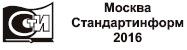 ГОСТ 33259—2015ПредисловиеЦели, основные принципы и основной порядок проведения работ по межгосударственной стан-дартизации установлены в ГОСТ 1.0—92 «Межгосударственная система стандартизации. Основные положения» и ГОСТ 1.2—2009 «Межгосударственная система стандартизации. Стандарты межгосудар-ственные, правила и рекомендации по межгосударственной стандартизации. Правила разработки, при-нятия, применения, обновления и отмены»Сведения о стандарте1 ПОДГОТОВЛЕН Закрытым акционерным обществом «Научно-производственная фирма «Цен-тральное конструкторское бюро арматуростроения» (ЗАО «НПФ «ЦКБА»)2 ВНЕСЕН Межгосударственным техническим комитетом по стандартизации МТК 259 «Трубопро-водная арматура и сильфоны»3 ПРИНЯТ Межгосударственным советом по стандартизации, метрологии и сертификации (про-токол от 27 марта 2015 г. № 76-П)За принятие проголосовали:4 Приказом Федерального агентства по техническому регулированию и метрологии от 26 мая2015 г. № 443-ст межгосударственный стандарт ГОСТ 33259—2015 введен в действие в качестве на-ционального стандарта Российской Федерации с 1 апреля 2016 г.5 В настоящем стандарте учтены основные нормативные положения следующих международных стандартов:-  ISO 7005-1:2011 «Фланцы трубопроводов. Часть 1. Стальные фланцы для промышленных тру-бопроводов и систем трубопроводов многоцелевого назначения» («Pipe flanges — Part 1: Steel flanges for industrial and general service piping systems», NEQ)-  ISO 7005-2:1988 «Фланцы металлические. Часть 2. Фланцы из литейного чугуна» («Metallic flanges — Part 2: Cast iron flanges», NEQ)6 Подготовлен на основе применения ГОСТ Р 54432—2011*.7 ВЗАМЕН ГОСТ 12815—80, ГОСТ 12816—80, ГОСТ 12817—80, ГОСТ 12818—80, ГОСТ 12819—80, ГОСТ 12820—80, ГОСТ 12821—80, ГОСТ 12822—80.Информация об изменениях к настоящему стандарту публикуется в ежегодном информаци-онном указателе «Национальные стандарты», а текст изменений и поправок — в ежемесячном информационном указателе «Национальные стандарты». В случае пересмотра (замены) или от-мены настоящего стандарта соответствующее уведомление будет опубликовано в ежемесячном информационном указателе «Национальные стандарты». Соответствующая информация, уведом-ление и тексты размещаются также в информационной системе общего пользования — на офи-циальном сайте Федерального агентства по техническому регулированию и метрологии в сети Интернет_____________________Приказом Федерального агентства по техническому регулированию и метрологии от 26 мая 2015 г. ГОСТ Р54432—2011 отменен с 1 апреля 2017 г.© Стандартинформ, 2016Российской Федерации настоящий стандарт не может быть полностью или частично воспроиз-веден, тиражирован и распространен в качестве официального издания без разрешения Федерального агентства по техническому регулированию и метрологииГОСТ 33259—2015М	Е	Ж	Г	О	С	У	Д	А	Р	С	Т	В	Е	Н	Н	Ы	Й	С	Т	А	Н	Д	А	Р	ТФЛАНЦЫ АРМАТУРЫ, СОЕДИНИТЕЛЬНЫХ ЧАСТЕЙ И ТРУБОПРОВОДОВНА НОМИНАЛЬНОЕ ДАВЛЕНИЕ ДО PN 250Конструкция, размеры и общие технические требованияFlanges for valves, fittings and pipelines for pressure to PN 250.Design, dimensions and general technical requirementsДата введения — 2016—04—011 Область примененияНастоящий стандарт распространяется на присоединительные фланцы трубопроводной арма-туры (далее — арматуры), соединительных частей и трубопроводов, а также на присоединительные фланцы машин, оборудования, приборов, патрубков, аппаратов и резервуаров на номинальное дав-ление до PN 250 и устанавливает конструкцию и размеры стальных и чугунных фланцев, определяет типы фланцев, типы форм уплотнительных поверхностей, устанавливает технические требования к изготовлению, маркировке, испытаниям и контролю.настоящем стандарте приведены рекомендации по выбору материала для фланцев и крепеж-ных деталей фланцевых соединений а также по выбору уплотнительной поверхности в зависимости от опасности и параметров рабочей среды.На фланцы для других объектов, параметров и условий применения действуют ГОСТ 1536,ГОСТ 4433, ГОСТ 9399, ГОСТ 25660, ГОСТ 28759.1 — ГОСТ 28759.5, [1].2 Нормативные ссылкинастоящем стандарте использованы нормативные ссылки на следующие межгосударственные стандарты:ГОСТ 2.301—68 Единая система конструкторской документации. ФорматыГОСТ 9.014—78 Единая система защиты от коррозии и старения. Временная противокоррозион-ная защита изделий. Общие требованияГОСТ 9.303—84 Единая система защиты от коррозии и старения. Покрытия металлические и не-металлические неорганические. Общие требования к выборуГОСТ 12.1.007—76 Система стандартов безопасности труда. Вредные вещества. Классификацияобщие требования безопасностиГОСТ 12.1.044—89 Система стандартов безопасности труда. Пожаровзрывоопасность веществ и материалов. Номенклатура показателей и методы их определенияГОСТ 356—80 Арматура и детали трубопроводов. Давления номинальные, пробные и рабочие.РядыГОСТ 977—88 Отливки стальные. Общие технические условияГОСТ 1050—88 Прокат сортовой, калиброванный, со специальной отделкой поверхности из угле-родистой качественной конструкционной стали. Общие технические условияГОСТ 1215—79 Отливки из ковкого чугуна. Общие технические условия ГОСТ 1412—85 Чугун с пластинчатым графитом для отливок. МаркиИздание официальное1ГОСТ 33259—2015ГОСТ 1536—76 Фланцы судовых трубопроводов. Присоединительные размеры и уплотнительные поверхностиГОСТ 1577—93 Прокат толстолистовой и широкополосный из конструкционной качественной ста-ли. Технические условияГОСТ 2590—2006 Прокат сортовой стальной горячекатаный круглый. СортаментГОСТ 2591—2006 Прокат сортовой стальной горячекатаный квадратный. СортаментГОСТ 4433—76 Фланцы арматуры, соединительных частей и трубопроводов судовые. ТипыГОСТ 4543—71 Прокат из легированной конструкционной стали. Технические условияГОСТ 5520—79 Прокат листовой из углеродистой, низколегированной и легированной стали для котлов и сосудов, работающих под давлением. Технические условияГОСТ 5632—72 Стали высоколегированные и сплавы коррозионно-стойкие, жаростойкие и жаро-прочные. МаркиГОСТ 5773—90 Издания книжные и журнальные. ФорматыГОСТ 6032—2003 (ИСО 3651-1:1998, ИСО 3651-2:1998) Стали и сплавы коррозионно-стойкие. Ме-тоды испытаний на стойкость к межкристаллитной коррозииГОСТ 7293—85 Чугун с шаровидным графитом для отливок. МаркиГОСТ 7350—77 Сталь толстолистовая коррозионно-стойкая, жаростойкая и жаропрочная. Техни-ческие условияГОСТ 7505—89 Поковки стальные штампованные. Допуски, припуски и кузнечные напускиГОСТ 8479—70 Поковки из конструкционной углеродистой и легированной стали. Общие техни-ческие условияГОСТ 9399—81 Фланцы стальные резьбовые на Ру 20—100 МПа (200—1000 кгс/см2). Технические условияГОСТ 9454—78 Металлы. Метод испытания на ударный изгиб при пониженных, комнатной и по-вышенных температурахГОСТ 9833—73 Кольца резиновые уплотнительные круглого сечения для гидравлических и пнев-матических устройств. Конструкция и размерыГОСТ 14140—81 Основные нормы взаимозаменяемости. Допуски расположения осей отверстий для крепежных деталейГОСТ 14192—96 Маркировка грузовГОСТ 14637—89 (ИСО 4995—78) Прокат толстолистовой из углеродистой стали обыкновенного качества. Технические условияГОСТ 14782—86 Контроль неразрушающий. Соединения сварные. Методы ультразвуковые ГОСТ 14792—80 Детали и заготовки, вырезаемые кислородной и плазменно-дуговой резкой. Точ-ность, качество поверхности резаГОСТ 15180—86 Прокладки плоские эластичные. Основные параметры и размерыГОСТ 19281—89 (ИСО 4950-2—81, ИСО 4950-3—81, ИСО 4951—79, ИСО 4995—78, ИСО 4996—78, ИСО 5952—83) Прокат из стали повышенной прочности. Общие технические условияГОСТ 20072—74 Сталь теплоустойчивая. Технические условияГОСТ 20700—75 Болты, шпильки, гайки и шайбы для фланцевых и анкерных соединений, пробки и хомуты с температурой среды от 0 до 650 ºС. Технические условияГОСТ 21120—75 Прутки и заготовки круглого и прямоугольного сечения. Методы ультразвуковой дефектоскопииГОСТ 22727—88 Прокат листовой. Методы ультразвукового контроляГОСТ 23304—78 Болты, шпильки, гайки и шайбы для фланцевых соединений атомных энергети-ческих установок. Технические требования. Приемка. Методы испытаний. Маркировка, упаковка, транс-портирование и хранениеГОСТ 23055—78 Контроль неразрушающий. Сварка металлов плавлением. Классификация свар-ных соединений по результатам радиографического контроляГОСТ 24507—80 Контроль неразрушающий. Поковки из черных и цветных металлов. Методы уль-тразвуковой дефектоскопииГОСТ 24856—2014 Арматура трубопроводная. Термины и определенияГОСТ 25054—81 Поковки из коррозионно-стойких сталей и сплавов. Общие технические условия ГОСТ 25660—83 Фланцы изолирующие для подводных трубопроводов на Pу 10,0 МПа (≈100 кгс/см2).Конструкция и размеры2ГОСТ 33259—2015ГОСТ 26645—851) Отливки из металлов и сплавов. Допуски размеров, массы и припуски на меха-ническую обработкуГОСТ 28759.1—90 Фланцы сосудов и аппаратов. Типы и параметрыГОСТ 28759.2—90 Фланцы сосудов и аппаратов стальные плоские приварные. Конструкция и раз-мерыГОСТ 28759.3—90 Фланцы сосудов и аппаратов стальные приварные встык. Конструкция и раз-мерыГОСТ 28759.4—90 Фланцы сосудов и аппаратов стальные приварные встык под прокладку вось-миугольного сечения. Конструкция и размерыГОСТ 28759.5—90 Фланцы сосудов и аппаратов. Технические требованияГОСТ 30893.1—2002 (ИСО 2768-1—89) Основные нормы взаимозаменяемости. Общие допуски. Предельные отклонения линейных и угловых размеров с неуказанными допускамиГОСТ 31901—2013 Арматура трубопроводная для атомных станций. Общие технические условия ГОСТ 33260—2015 Арматура трубопроводная. Металлы, применяемые в арматуростроении. Ос-новные требования к выбору материаловр и м е ч а н и е — При пользовании настоящим стандартом целесообразно проверить действие ссылочных стандартов в информационной системе общего пользования — на официальном сайте Федерального агентства по техническому регулированию и метрологии в сети Интернет или по ежегодному информационному указателю «Национальные стандарты», который опубликован по состоянию на 1 января текущего года, и по выпускам еже-месячного информационного указателя «Национальные стандарты» за текущий год. Если ссылочный стандарт заменен (изменен), то при пользовании настоящим стандартом следует руководствоваться замененным (изменен-ным) стандартом. Если ссылочный стандарт отменен без замены, то положение, в котором дана ссылка на него, применяется в части, не затрагивающей эту ссылку.3 Термины, определения и сокращения3.1 В настоящем стандарте применены термины по ГОСТ 24856.3.2 В настоящем стандарте применены следующие сокращения: НД — нормативная документация; КД — конструкторская документация; ТУ — технические условия;МКК — межкристаллитная коррозия;УЗК — ультразвуковой контроль;СКР — сульфидное коррозионное растрескивание; ТРГ — терморасширенный графит; СНП — спирально-навитые прокладки;PN — номинальное давление (в стандарте указано в бар или кгс/см2).4 Типы фланцев и исполнения уплотнительных поверхностей4.1 Типы фланцев и их обозначения приведены на рисунке 1.4.2 Исполнения уплотнительных поверхностей и их обозначения приведены на рисунке 2.4.3 Применяемость фланцев номинального диаметра DN в зависимости от номинального давле-ния PN для каждого типа фланцев приведена в таблице 1.На территории Российской Федерации действует ГОСТ Р 53464—2009 «Отливки из металлов и сплавов. Допуски размеров, массы и припуски на механическую обработку».3ГОСТ 33259—2015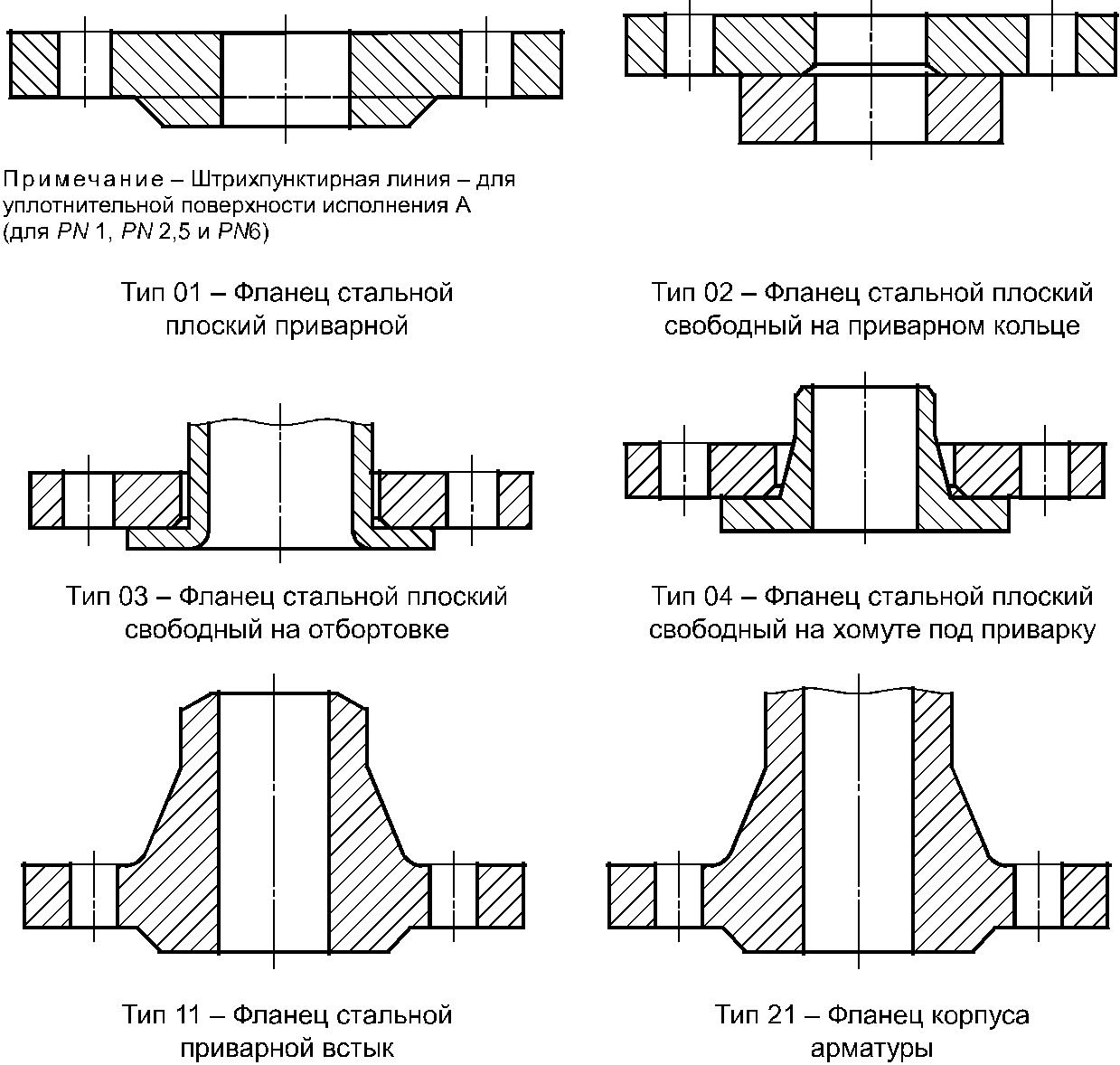 П р и м е ч а н и я1 Фланцы типов 01, 04, 11, 21 соответствуют фланцам типов 01, 04, 11, 21 по [2].2 Фланцы типа 02 соответствуют фланцам типа 02 с приварным кольцом типа 32 по [2].3 Фланцы типа 03 соответствуют фланцам типа 02 с отбортовкой типа 33 по [2].4 Фланцы типа 21 и элемент отбортовки для фланца типа 03 являются элементами арматуры, оборудования или соединительных частей трубопроводов и отдельно не изготавливаются.5 Фланцы типов 01 и 02 — только для температуры применения не ниже минус 40 °С.Рисунок 1 — Типы фланцев4ГОСТ 33259—2015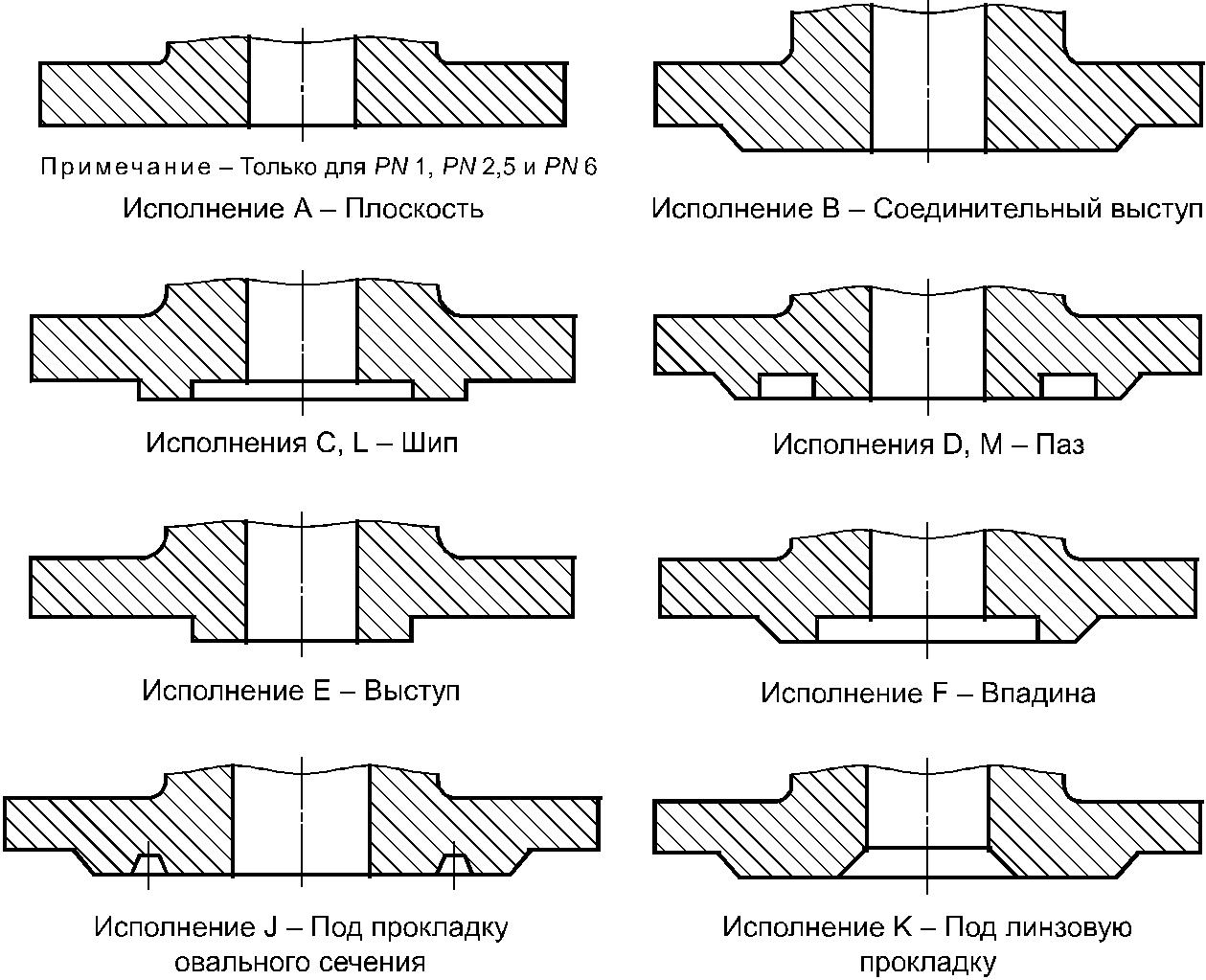 р и м е ч а н и е — Уплотнительные поверхности исполнений L и M используют под фторопластовые прокладки.Рисунок 2 — Исполнения уплотнительных поверхностей5ГОСТ 33259—20155 Размеры уплотнительных поверхностейРазмеры уплотнительных поверхностей фланцев приведены на рисунке 3 и в таблице 2. Ряд 1 предпочтительный.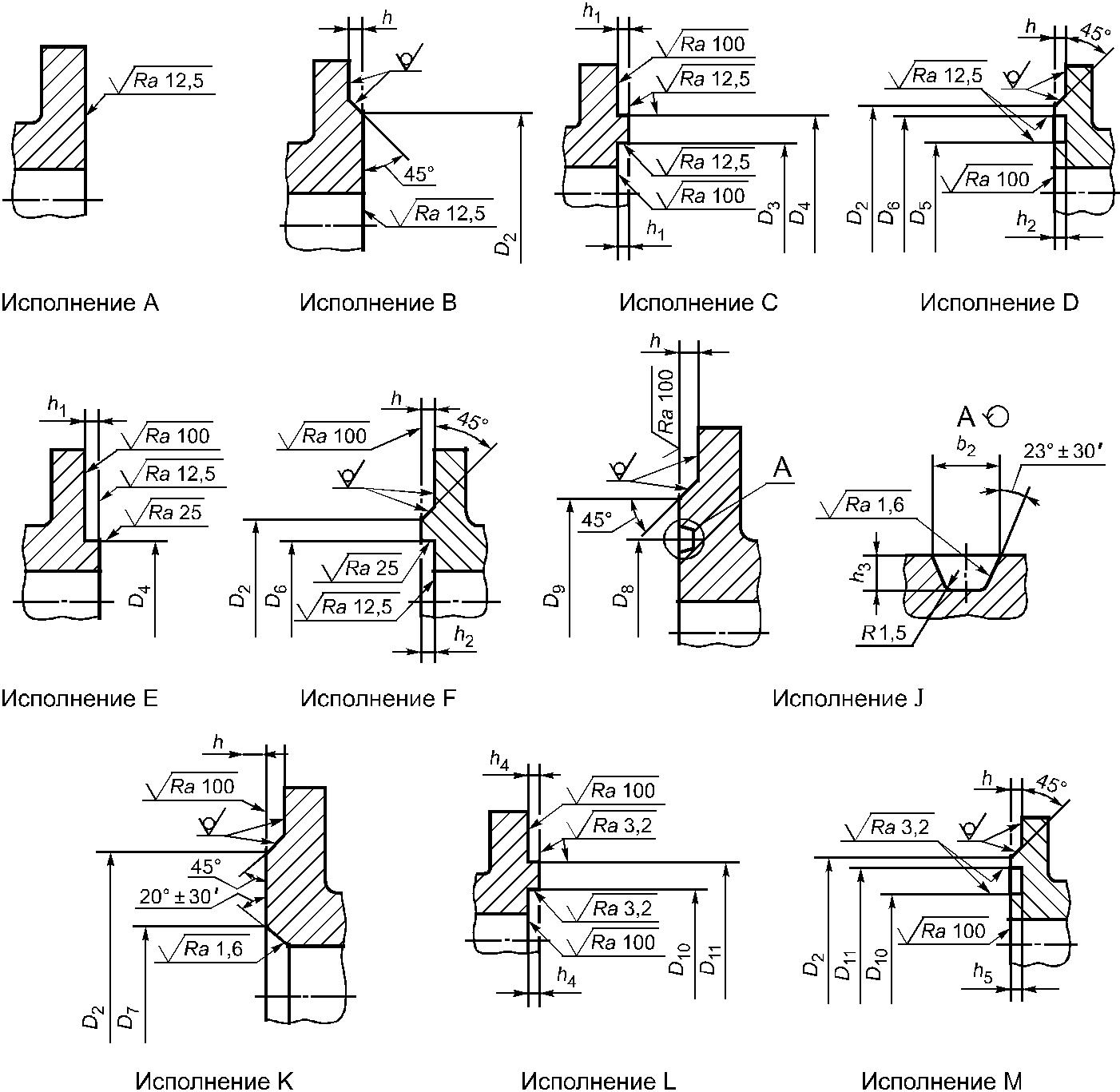 П р и м е ч а н и я1 Допускается вместо угла 45º выполнять скругление радиусом по КД.2 Исполнение А — только для PN 1, PN 2,5 и PN 6. Толщина фланца для исполнения А приведена в таблицах3 или 6 (для этого исполнения h = 0).3 Минимальная шероховатость уплотнительных поверхностей для исполнений А, В, С, D, E, F — Ra 3,2; ис-полнений L, M — Ra 0,8, а максимальная приведена на рисунках.Рисунок 3 — Размеры уплотнительных поверхностей фланцев9Окончание таблицы 2Размеры в миллиметрахГОСТ 33259—20156.4 Размеры фланцев стальных приварных встык (тип 11) приведены на рисунке 7 и в таблице 6.Ряд 1 предпочтительный.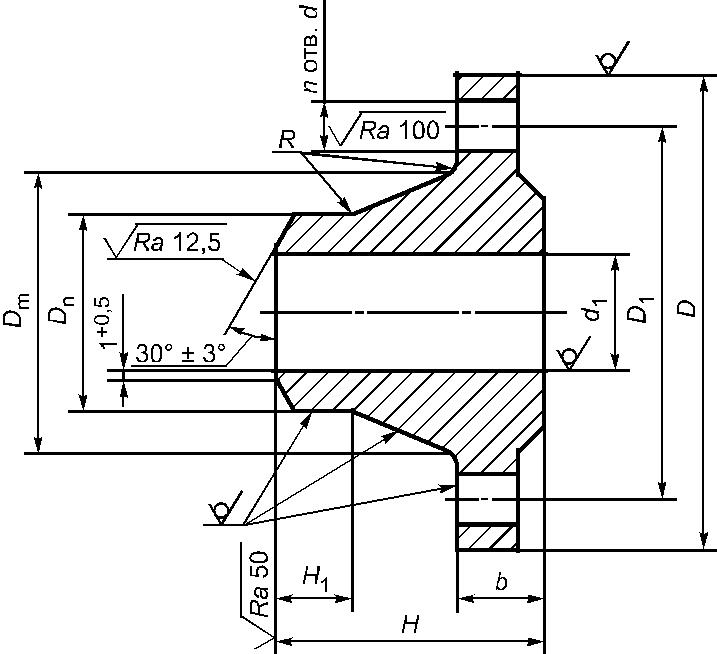 П р и м е ч а н и я1 Разделка кромки под сварку приведена для фланцев ряда 1.2 Разделка кромок под сварку для фланцев ряда 2 — в соответствии с [2].3 Радиусы R — по КД.4 Допускается изготовление фланцев с другими видами разделки под сварку по технической документации (НД, КД), утвержденной в установленном порядке.Рисунок 7 — Размеры фланцев стальных приварных встык (тип 11)45Т а б л и ц а 6 — Размеры фланцев стальных приварных встык, тип 11 (см. рисунок 7)Размеры в миллиметрахПродолжение таблицы 6Продолжение таблицы 6Размеры в миллиметрахПродолжение таблицы 6Продолжение таблицы 6Размеры в миллиметрахПродолжение таблицы 6Продолжение таблицы 6Размеры в миллиметрахПродолжение таблицы 6Продолжение таблицы 6Размеры в миллиметрахПродолжение таблицы 6Размеры в миллиметрахПродолжение таблицы 6Размеры в миллиметрахПродолжение таблицы 6Продолжение таблицы 6Размеры в миллиметрахОкончание таблицы 6Краткое наименование страныКод страныСокращенное наименование национального органапо МК (ИСО 3166) 004—97по МК (ИСО 3166) 004—97по стандартизацииАрменияAMМинэкономики Республики АрменияБеларусьBYГосстандарт Республики БеларусьКиргизияKGКыргызстандартРоссияRUРосстандартУкраинаUAМинэкономразвития УкраиныDNPN,D2D3D3D4D4D4D5D5D5D6D6D7D8D9D10D11b2hh1h2h3h4h5DNкгс/cм2D2D7D8D9D10D11b2hh1h2h3h4h5DNкгс/cм2D2Ряд 1Ряд 1Ряд 2Ряд 1Ряд 2Ряд 1Ряд 2Ряд 1Ряд 2Ряд 2D7D8D9D10D11b2hh1h2h3h4h5PN 13519—29—18—30—1830PN 2,53519—29—18—30—1830PN 6—————PN 10—————43PN 1624343243DNPN 2524243434342323232335352335243DNPN 2524243434342323232335352335DN24243434342323232335352335102424343434232323233535233510PN 40422424343434232323233535233510PN 4042PN 4042PN 6318355096,518355096,5PN 10018355096,5PN 100PN 160—24—3434—23—35—————————PN 200———————————————————————PN 25040—24—34—23—3524,54PN 14023—33—22—34—2234PN 2,54023—33—22—34—2234PN 6—————PN 10—————PN 164343DNPN 25243431515PN 404729293939392828282840402840PN 404729293939392828282840402840472840PN 63472840PN 6335PN 10024355596,5245596,5PN 160245596,5PN 160PN 20029—39—28—40—40PN 25045—29—3939—28—40——————4,54———DNPN,D2D3D3D4D4D5D5D5D6D6D7D8D9D10D11b2hh1h2h3h4h5DNкгс/cм2D2D7D8D9D10D11b2hh1h2h3h4h5DNкгс/cм2D2Ряд 1Ряд 2Ряд 1Ряд 2Ряд 1Ряд 2Ряд 1Ряд 2D7D8D9D10D11b2hh1h2h3h4h5PN 15033—43—32—44—3244PN 2,55033—43—32—44—3244PN 6—————PN 10—————PN 164343DNPN 2524343DN220220PN 4036365050353535355151220PN 4036365050353535355151PN 403636505035353535515135513551PN 63583551PN 6358PN 10030455896,530455896,5PN 16030455896,5PN 160PN 20036—50—35—51—PN 250—36—50—35—51——————4,54———PN 14040PN 2,56041—51—40—52—4052PN 2,56041—51——52—4052PN 6—————PN 10—————PN 164343DNPN 2524343DN225225PN 4043435757424242425858225PN 4043435757424242425858PN 404343575742424242585842584258PN 63684258PN 6368PN 10043—57—42—58—35506896,5PN 20043—57—42—58—35506896,5PN 16035506896,5PN 160PN 250—43—57—42—58——————4,54———DNPN,D2D3D3D4D4D5D5D6D6D7D8D9D10D11b2hh1h2h3h4h5DNкгс/cм2D2D7D8D9D10D11b2hh1h2h3h4h5DNкгс/cм2D2Ряд 1Ряд 2Ряд 1Ряд 2Ряд 1Ряд 2Ряд 1Ряд 2D7D8D9D10D11b2hh1h2h3h4h5PN 17049—59—48—60—4860PN 2,57049—59—48—60—4860PN 6—————PN 10—————PN 164343DNPN 2524343DN232232PN 40515165655050506666232PN 40515165655050506666PN 4051516565505050666650665066PN 63785066PN 6378PN 10042657896,542657896,5PN 16042657896,5PN 160PN 20051—65—50—66—PN 250—51—65—50—66——————4,54———PN 18055—69—54—70—5470PN 2,58055—69—54—70—5470PN 6—————PN 10—————PN 164343DNPN 2534343DN340340PN 40616175756060607676340PN 40616175756060607676PN 4061617575606060767660766076PN 63886076PN 638888PN 100527588527596,5PN 160527596,5PN 16096,5PN 20061—75—60—76—91PN 250—61—75—60—76——————4,54———DNPN,D2D3D3D4D4D5D5D6D6D7D8D9D10D11b2hh1h2h3h4h5DNкгс/cм2D2D7D8D9D10D11b2hh1h2h3h4h5DNкгс/cм2D2Ряд 1Ряд 2Ряд 1Ряд 2Ряд 1Ряд 2Ряд 1Ряд 2D7D8D9D10D11b2hh1h2h3h4h5PN 19066—80—65—81—6581PN 2,59066—80—65—81—6581PN 6—————PN 10—————PN 164343DNPN 2534343DN350350PN 40737387877272728888350PN 40737387877272728888PN 4073738787727272888872887288PN 63102851027288PN 631028510285102PN 1006385102128PN 1006312863128PN 1606395115128PN 1609511595PN 20073—87—72—88—129PN 250—73—87—72—88——————4,54———PN 111086—100—85—101—85101PN 2,511086—100—85—101—85101PN 6————PN 10——————PN 16—PN 164343DNPN 2534343DN365365PN 409595109109949494110110365PN 409595109109949494110110PN 4095951091099494941101109411094110PN 6312213294110PN 63122132110PN 10095—109—94—110—110167PN 20095—109—94—110—130167PN 16085140128PN 160PN 250—95_109—94—110——————4,54———DNPN,D2D3D3D4D4D5D5D5D6D6D7D8D9D10D11b2hh1h2h3h4h5DNкгс/cм2D2D7D8D9D10D11b2hh1h2h3h4h5DNкгс/cм2D2Ряд 1Ряд 2Ряд 1Ряд 2Ряд 1Ряд 2Ряд 1Ряд 2D7D8D9D10D11b2hh1h2h3h4h5PN 1128101—115—100—116—100116PN 2,5128101—115—100—116—100116PN 6—————PN 10—————PN 164343DNPN 2534343DN380380PN 40106106120120105105105105121121380PN 40106106120120105105105105121121PN 40133106106120120105105105105121121105121133105121PN 63133115133105121PN 63115133115PN 10097115150128PN 1009715012897150128PN 16097130150128PN 160130PN 200106—120—105105—121—160190PN 250138—106120—105—121——————4,54———PN 1148117—137—116—138—116138PN 2,5148117—137—116—138—116138PN 6—————PN 10—————PN 164343DNPN 2534365DNPN 25365DN31003100PN 401291291491491281281281281501503100PN 40129129149149128128128128150150PN 40158129129149149128128128128150150128150158128150PN 63158170128150PN 63170145PN 100124145175128124175128PN 160124175128PN 160PN 200129—149—128—150—1902454,53,5PN 250162—129—149—128—150——————54,5———DNPN,D2D3D3D4D4D5D5D5D6D6D7D8D9D10D11b2hh1h2h3h4h5DNкгс/cм2D2D7D8D9D10D11b2hh1h2h3h4h5DNкгс/cм2D2Ряд 1Ряд 2Ряд 1Ряд 2Ряд 1Ряд 2Ряд 1Ряд 2D7D8D9D10D11b2hh1h2h3h4h5PN 1178146—166—145—167—145167PN 2,5178146—166—145—167—145167PN 6—————PN 10—————PN 164343DNPN 2534365DNPN 25365DN31253125PN 401551551751751541541541541761763125PN 40155155175175154154154154176176PN 40184155155175175154154154154176176154176184154176PN 63184175205154176PN 63175205175PN 100153175210128PN 1001532101281532108PN 1601531902108PN 160190PN 200155—175—154154154—176—205271144,53,5PN 250188—155—175—154—176——————54,5———PN 1202171—191—170—192—170192PN 2,5202171—191—170—192—170192PN 6—————PN 10—————PN 164343DNPN 2534365DNPN 25365DN31503150PN 401831832032031821821821822042043150PN 40183183203203182182182182204204PN 40212183183203203182182182182204204182204212182204PN 63212240182204128PN 63240128128PN 100205128PN 100183—203—182—204—205306174,53,511PN 200183—203—182—204—240306174,53,511PN 1601812501410PN 1601410PN 250218—183—203—182—204——————54,5———DNPN,D2D3D3D4D4D5D5D5D6D6D7D8D9D10D11b2hh1h2h3h4h5DNкгс/cм2D2D7D8D9D10D11b2hh1h2h3h4h5DNкгс/cм2D2Ряд 1Ряд 2Ряд 1Ряд 2Ряд 1Ряд 2Ряд 1Ряд 2D7D8D9D10D11b2hh1h2h3h4h5PN 1258229—249—228—250—228250PN 2,5258229—249—228—250—228250PN 6—————PN 10268—————268PN 162684,03,0PN 164,03,04,03,0DNPN 2527834,03,065DNPN 25278365DN32003200PN 402392392592592382382382382602603200PN 40239239259259238238238238260260PN 40239239259259238238238238260260238260238260PN 63265285238260128PN 63265285128265285128PN 100285243265285128PN 100285243285243PN 1602852432753151711PN 16027531517111711PN 200239—259—238—260—3053804,53,5PN 250—239—259—238—260——————54,5———PN 1312283—303—282—304—282304PN 2,5312283—303—282—304—282304PN 6—————PN 10320—————320PN 163204,03,0PN 164,03,04,03,0DNPN 2533534,03,065DNPN 25335365DN32503250PN 402922923123122912912912913133133250PN 40292292312312291291291291313313PN 40292292312312291291291291313313291313291313PN 63320345291313128PN 63320345128320345128PN 100345298320345128PN 100345298345PN 1603453303801711PN 1603303801711PN 200292—312—291—313—————4,53,5————PN 250—292—312—291—313——————54,5———PN 250—292—312—291—313———54,5———DNPN,D2D3D3D4D4D5D5D6D6D7D8D9D10D11b2hh1h2h3h4h5DNкгс/cм2D2D7D8D9D10D11b2hh1h2h3h4h5DNкгс/cм2D2Ряд 1Ряд 2Ряд 1Ряд 2Ряд 1Ряд 2Ряд 1Ряд 2Ряд 2D7D8D9D10D11b2hh1h2h3h4h5PN 1PN 2,5365336—356—335—357—335357PN 6PN 10370—————370DNPN 1637045,04,065DNPN 1645,04,065DN45,04,06530045,04,065300PN 2539045,04,065300PN 25390PN 25390PN 40343343363363342342342364364342364PN 63410375128410375128PN 100410345375410128PN 100345410PN 1603802314PN 1PN 2,5415386—406—385—407—385407PN 6PN 10430—————430DNPN 1643045465DNPN 1645465DN43504350PN 254504350PN 25450PN 25450395395421421394394394422422394422395395421421394394394422422394422PN 40395395421421394394394422422394422PN 40PN 63465394128465394PN 1004653944204651711PN 1004204651711PN 160———————————23——14——DNPN,D2D3D3D4D4D5D5D5D6D6D7D8D9D10D11b2hh1h2h3h4h5DNкгс/cм2D2D7D8D9D10D11b2hh1h2h3h4h5DNкгс/cм2D2Ряд 1Ряд 2Ряд 1Ряд 2Ряд 1Ряд 2Ряд 1Ряд 2Ряд 2D7D8D9D10D11b2hh1h2h3h4h5PN 1PN 2,5465436—456—435—457—435457PN 6PN 10482—————482DNPN 1648245465DNPN 1645465DN44004400PN 255054400PN 25505PN 25505447447473473446446446446474474474446474447447473473446446446446474474474446474PN 40447447473473446446446446474474474446474PN 40PN 63535445128535445PN 1005354454805351711PN 1004805351711PN 160————————————23——14——PN 1PN 2,5520489—509—488—510—488510PN 6PN 105325465DN532DNPN 16532————4—DNPN 16————4—450PN 16497497523523496496496496524524524———496524—4—450497497523523496496496496524524524496524PN 25555497497523523496496496496524524524496524PN 25555PN 40PN 63560—497—523—496—524——5,55———497—523—496—524——5,55——PN 100—497—523—496—524——5,55——PN 100DNPN,D2D3D3D4D4D5D5D5D6D6D7D8D9D10D11b2hh1h2h3h4h5DNкгс/cм2D2D7D8D9D10D11b2hh1h2h3h4h5DNкгс/cм2D2Ряд 1Ряд 2Ряд 1Ряд 2Ряд 1Ряд 2Ряд 1Ряд 2D7D8D9D10D11b2hh1h2h3h4h5PN 1570541—561—540—562—540562PN 2,5570541—561—540—562—540562PN 6DNPN 105855465DN5855465DNPN 16585————454—65DNPN 16————4—500PN 16————4—500549549575575548548548548576576548576PN 25549549575575548548548548576576548576PN 40615615PN 63615PN 63PN 100—549—575—548—576——5,55——PN 1670635—661—634—662—634662PN 2,5670635—661—634—662—634662PN 6DNPN 10685————565—65DN685————565—65600685————565—65600PN 16685————565—65600PN 16PN 16651649677675650648678676648676PN 25720651649677675650648678676648676PN 40735735PN 63735PN 63PN 1775737—763—736—764—736764PN 2,5775737—763—736—764—736764PN 6DNPN 10800————565—65DN800————55—700800————55—700PN 16800751751777777750750750750778778———750778—55—700PN 16751751777777750750750750778778750778PN 16751751777777750750750750778778750778751751777777750750750750778778750778PN 25820751751777777750750750750778778750778PN 25820PN 40840840PN 63—751—777—750—778——5,5——DNPN,D2D3D3D4D4D5D5D6D6D7D8D9D10D11b2hh1h2h3h4h5DNкгс/cм2D2D7D8D9D10D11b2hh1h2h3h4h5DNкгс/cм2D2Ряд 1Ряд 2Ряд 1Ряд 2Ряд 1Ряд 2Ряд 1Ряд 2D7D8D9D10D11b2hh1h2h3h4h5PN 1880841—867—840—868—840868PN 2,5880841—867—840—868—840868PN 66—65DNPN 10905————565—65DN905————55800905————55800PN 16905————55800PN 16PN 16851877850878855883851877850878855883PN 25930851856877882850855878883855883PN 25930856882855883PN 40960960PN 63960——————5,5———PN 63——————5,5———PN 1980————PN 2,5980————PN 6DNPN 101005——————————55,55———DN1005——————————55,55———9001005——————————55,55———900PN 161005——————————55,55———900PN 16PN 16961987960988PN 251030961987960988PN 4010701070PN 631070PN 63PN 11080————PN 2,51080————PN 6DNPN 101110——————————56,56———DN1110——————————56,56———10001110——————————56,56———1000PN 161110——————————56,56———1000PN 16PN 161062109210601094PN 2511401062109210601094PN 4011801180PN 631180PN 63DNPN,D2D3D3D4D4D5D5D5D6D6D7D8D9D10D11b2hh1h2h3h4h5DNкгс/cм2D2D7D8D9D10D11b2hh1h2h3h4h5DNкгс/cм2D2Ряд 1Ряд 2Ряд 1Ряд 2Ряд 1Ряд 2Ряд 1Ряд 2D7D8D9D10D11b2hh1h2h3h4h5PN 112801280PN 2,51280————PN 2,5————PN 61295DNPN 101330———————————56,56———DN1330———————————56,56———12001330———————————56,56———1200PN 161330———————————56,56———1200PN 16PN 16PN 2513501262129212601294PN 4013801380PN 631380PN 63PN 114801480PN 2,51480————PN 2,5————PN 61510DNDNPN 10———————————56,56———1400PN 101530———————————56,56———14001530PN 1615301462149214601494PN 1614621492146014941462149214601494PN 2515601462149214601494PN 251560PN 401600PN 116901690PN 2,51690————PN 2,5————PN 61710DNDNPN 10———————————56,56———1600PN 101750———————————56,56———16001750PN 1617501662169216601694PN 1616621692166016941662169216601694PN 2517801662169216601694PN 251780PN 40181522Продолжение таблицы 2Продолжение таблицы 2Продолжение таблицы 2Продолжение таблицы 2Продолжение таблицы 2Продолжение таблицы 2Размеры в миллиметрахРазмеры в миллиметрахРазмеры в миллиметрахРазмеры в миллиметрах22Размеры в миллиметрахРазмеры в миллиметрахРазмеры в миллиметрахРазмеры в миллиметрахРазмеры в миллиметрахРазмеры в миллиметрахРазмеры в миллиметрахРазмеры в миллиметрахDNPN,D2D3D3D4D4D5D5D5D6D6D7D8D9D10D11b2hh1h2h3h4h5DNкгс/cм2D2D7D8D9D10D11b2hh1h2h3h4h5DNкгс/cм2D2Ряд 1Ряд 2Ряд 1Ряд 2Ряд 1Ряд 2Ряд 1Ряд 2D7D8D9D10D11b2hh1h2h3h4h5PN 118901890PN 2,51890————PN 2,5————DNPN 61920———————————56,56———DN———————————56,56———1800———————————56,56———1800PN 10———————————56,56———1800PN 10PN 1019501950PN 1619501862189218601894PN 161862189218601894PN 251985PN 120902090PN 2,52090————PN 2,5————DNPN 62125———————————56,56———DN———————————56,56———2000———————————56,56———2000PN 10———————————56,56———2000PN 10PN 1021502150PN 1621502062209220602094PN 162062209220602094PN 252210PN 122952295DNPN 2,52295———————————————6——————DNPN 2,5———————————————6——————DN———————————————6——————2200———————————————6——————2200PN 62335———————————————6——————2200PN 62335PN 62335PN 102370PN 124952495DNPN 2,52495———————————————6——————DNPN 2,5———————————————6——————DN———————————————6——————2400———————————————6——————2400PN 62545———————————————6——————2400PN 62545PN 62545PN 102570PN 126952695DNPN 2,52695———————————————6——————DNPN 2,5———————————————6——————DN———————————————6——————2600———————————————6——————2600PN 62750———————————————6——————2600PN 62750PN 62750PN 102780ГОСТ 33259—2015DNPN,D2D3D3D4D4D5D5D6D6D7D8D9D10D11b2hh1h2h3h4h5DNкгс/cм2D2D7D8D9D10D11b2hh1h2h3h4h5DNкгс/cм2D2Ряд 1Ряд 2Ряд 1Ряд 2Ряд 1Ряд 2Ряд 1Ряд 2D7D8D9D10D11b2hh1h2h3h4h5PN 129102910DNPN 2,52910——————————————6—————DNPN 2,5——————————————6—————DN——————————————6—————2800——————————————6—————2800PN 62960——————————————6—————2800PN 62960PN 62960PN 103000PN 131103110DNPN 2,53110——————————————6—————DNPN 2,5——————————————6—————DN——————————————6—————3000——————————————6—————3000PN 63160——————————————6—————3000PN 63160PN 63160PN 103210DNPN 2,53310——————————————5—————DN——————————————5—————3200——————————————5—————3200PN 63370——————————————5—————3200PN 63370PN 63370DNPN 2,53510——————————————5—————DN——————————————5—————3400——————————————5—————3400PN 63580——————————————5—————3400PN 63580PN 63580DNPN 2,53720——————————————5—————DN——————————————5—————3600——————————————5—————3600PN 63790——————————————5—————3600PN 63790PN 63790DNPN 2,53920——————————————5—————3800PN 2,53920——————————————5—————3800DNPN 2,54120——————————————5—————4000PN 2,54120——————————————5—————4000П р и м е ч а н и яП р и м е ч а н и я231 Ряд 2 соответствует [2].1 Ряд 2 соответствует [2].1 Ряд 2 соответствует [2].1 Ряд 2 соответствует [2].2015—33259ГОСТ232 Для ряда 2 фланцы с уплотнительными поверхностями исполнений С, D, E, F в соответствии с рисунком 3 не применяются на PN 2,5 и PN 6.2 Для ряда 2 фланцы с уплотнительными поверхностями исполнений С, D, E, F в соответствии с рисунком 3 не применяются на PN 2,5 и PN 6.2 Для ряда 2 фланцы с уплотнительными поверхностями исполнений С, D, E, F в соответствии с рисунком 3 не применяются на PN 2,5 и PN 6.2 Для ряда 2 фланцы с уплотнительными поверхностями исполнений С, D, E, F в соответствии с рисунком 3 не применяются на PN 2,5 и PN 6.2 Для ряда 2 фланцы с уплотнительными поверхностями исполнений С, D, E, F в соответствии с рисунком 3 не применяются на PN 2,5 и PN 6.2 Для ряда 2 фланцы с уплотнительными поверхностями исполнений С, D, E, F в соответствии с рисунком 3 не применяются на PN 2,5 и PN 6.2 Для ряда 2 фланцы с уплотнительными поверхностями исполнений С, D, E, F в соответствии с рисунком 3 не применяются на PN 2,5 и PN 6.2 Для ряда 2 фланцы с уплотнительными поверхностями исполнений С, D, E, F в соответствии с рисунком 3 не применяются на PN 2,5 и PN 6.2 Для ряда 2 фланцы с уплотнительными поверхностями исполнений С, D, E, F в соответствии с рисунком 3 не применяются на PN 2,5 и PN 6.2 Для ряда 2 фланцы с уплотнительными поверхностями исполнений С, D, E, F в соответствии с рисунком 3 не применяются на PN 2,5 и PN 6.2 Для ряда 2 фланцы с уплотнительными поверхностями исполнений С, D, E, F в соответствии с рисунком 3 не применяются на PN 2,5 и PN 6.2 Для ряда 2 фланцы с уплотнительными поверхностями исполнений С, D, E, F в соответствии с рисунком 3 не применяются на PN 2,5 и PN 6.2 Для ряда 2 фланцы с уплотнительными поверхностями исполнений С, D, E, F в соответствии с рисунком 3 не применяются на PN 2,5 и PN 6.2 Для ряда 2 фланцы с уплотнительными поверхностями исполнений С, D, E, F в соответствии с рисунком 3 не применяются на PN 2,5 и PN 6.2 Для ряда 2 фланцы с уплотнительными поверхностями исполнений С, D, E, F в соответствии с рисунком 3 не применяются на PN 2,5 и PN 6.2 Для ряда 2 фланцы с уплотнительными поверхностями исполнений С, D, E, F в соответствии с рисунком 3 не применяются на PN 2,5 и PN 6.2 Для ряда 2 фланцы с уплотнительными поверхностями исполнений С, D, E, F в соответствии с рисунком 3 не применяются на PN 2,5 и PN 6.2 Для ряда 2 фланцы с уплотнительными поверхностями исполнений С, D, E, F в соответствии с рисунком 3 не применяются на PN 2,5 и PN 6.2 Для ряда 2 фланцы с уплотнительными поверхностями исполнений С, D, E, F в соответствии с рисунком 3 не применяются на PN 2,5 и PN 6.2 Для ряда 2 фланцы с уплотнительными поверхностями исполнений С, D, E, F в соответствии с рисунком 3 не применяются на PN 2,5 и PN 6.2 Для ряда 2 фланцы с уплотнительными поверхностями исполнений С, D, E, F в соответствии с рисунком 3 не применяются на PN 2,5 и PN 6.2 Для ряда 2 фланцы с уплотнительными поверхностями исполнений С, D, E, F в соответствии с рисунком 3 не применяются на PN 2,5 и PN 6.2015—33259ГОСТ46НоминальныйНоминальныйPN,DmDmDnDnd1d1bbHHDDddnnдиаметрдиаметрDNPN,DmDmDnDnd1d1bbHHH1DDD1ddnnболтовболтовDNкгс/cм2H1D1или шпилекили шпилекРяд 1Ряд 2Ряд 1Ряд 2Ряд 1Ряд 2Ряд 1Ряд 2Ряд 1Ряд 2Ряд 1Ряд 2Ряд 1Ряд 2Ряд 1Ряд 2Ряд 1Ряд 2PN 1———10—25—7575—1111—4—М10—1025PN 2,522261012252875757550111111М10М10PN 2,52226122875757550111111М10М10261228757575111111М10М10PN 62612122928757575111111М10М10PN 6122912PN 102512PN 1025158PN 1628158141435359090906044281435359090906044DN 10PN 25262817,213,21614353569090906014141444М12М12DN 10PN 252617,213,2166141414М12М1217,216141414М12М12PN 4017,216141414М12М12PN 40PN 633418481001001003418100100100PN 10034321820454510010010070PN 1003220454570PN 160——————100—14—4—М12————————4—PN 250—44——12—24—58—12585—18—4—М16PN 250441224581258518М16PN 1———10—28—8080—1111—4—М10—1028PN 2,528301012283080808055111111М10М10PN 2,52830123080808055111111М10М10301230808080111111М10М10PN 63012123030808080111111М10М10PN 6123012PN 1017,312PN 1017,317,3PN 1630321921,31217,31414353895959565PN 1630321921,312141435389595956530321921,31214353895959565DN 15PN 2530321921,3121614353869595956544DN 15PN 2516644DN 15166DN 15PN 40166141414М12М12PN 40141414М12М12PN 6314,9184814,948PN 100383414,92020484510510510575PN 10038342020451051051057520PN 16017,32052PN 16017,352PN 20040—23—14—26—54—120—8222—4—М20—PN 250—48—21,3—16,1—26—60—13090—18—4—М16ГОСТ 33259—2015Размеры в миллиметрахРазмеры в миллиметрахРазмеры в миллиметрахРазмеры в миллиметрахРазмеры в миллиметрахНоминальныйНоминальныйPN,DmDmDnDnd1d1bbHHDDddnnдиаметрдиаметрDNPN,DmDmDnDnd1d1bbHHH1DDD1ddnnболтовболтовDNкгс/cм2H1D1или шпилекили шпилекРяд 1Ряд 2Ряд 1Ряд 1Ряд 2Ряд 1Ряд 2Ряд 1Ряд 1Ряд 2Ряд 1Ряд 2Ряд 1Ряд 2Ряд 1Ряд 2Ряд 1Ряд 2Ряд 1Ряд 2PN 1———10—30—9090—1111—4—М10—1030PN 2,536381014303290909065111111М10М10PN 2,53638143290909065111111М10М10381432909090111111М10М10PN 63812143232909090111111М10М10PN 612326PN 10384022,3141838406384022,314183840PN 1638402626,91822,3141838401051051057514141444М12М12PN 162626,9181051051057514141444М12М122626,9181051051057514141444М12М12DN 20PN 2538402626,918161836401051051057514141444М12М12DN 20PN 25384016183640DN 20384016183640DN 20PN 40384016183640PN 40PN 634220,520225648130181818М16М164220,52248130181818М16М16PN 100484220,522225348125130181818М16М16PN 100482253125890PN 160225889018М16———————4——PN 20046—29—19—28—57—130—22—4—М20—291913022М20PN 250462919336213022М20PN 250463362PN 1———10—30—100—11—4—М10—1030PN 2,542421014303510010010075111111М10М10PN 2,54242143510010010075111111М10М10421435100100100111111М10М10PN 642143235100100100111111М10М10PN 632146PN 1028,514184040628,5184040PN 1645463333,72528,518404011511511585141414М12М12PN 1645463333,72511511511585141414М12М1245463333,72511511511585141414М12М12DN 25PN 2545463333,725161838401151151158514141444М12М12DN 25PN 251618384044DN 2516183840DN 25PN 4016183840ГОСТPN 40ГОСТГОСТPN 63525226,52224ГОСТ5858135140100181818М16М16PN 100245858135140100181818М16М16—33259—33259PN 16052—27,924248—33259PN 2005436——30—62—150—10226—4—М24—201547201547PN 250—60—33,7—26,5—28—65—150105—22—4—М20201548НоминальныйНоминальныйPN,DmDmDnDnd1d1bbHHDDddnnдиаметрдиаметрDNPN,DmDmDnDnd1d1bbHHH1DDD1ddnnболтовболтовDNкгс/cм2H1D1или шпилекили шпилекРяд 1Ряд 2Ряд 1Ряд 2Ряд 1Ряд 2Ряд 1Ряд 2Ряд 1Ряд 2Ряд 1Ряд 2Ряд 1Ряд 1Ряд 2Ряд 1Ряд 2Ряд 1Ряд 2PN 1———10—30—120—14—4—М12—1030PN 2,5505510163035120120120901414М12М12PN 2,550551635120120120901414М12М125516351201201201414М12М12PN 655141635351201201201414М12М12PN 614356PN 105537,21518424265537,215184242PN 1655563942,437,215184242135140100181844М16М16PN 16563942,4135140100181844М16М16563942,4135140100181844М16М16DN 32PN 2556563942,4311818184542135140100181844М16М16DN 32PN 2556311818184542DN 32561818184542DN 32PN 40561818184542PN 40PN 636235,2232462601552222М20М206235,22462601552222М20М20PN 1006235,22424626081501551102222М20М20PN 1002481501108PN 16064246722М2067PN 200—43——32—67—160—11526—4—М24—PN 200—43——32——160—11526—4—М24—4316011526М24PN 250433772916011526М24PN 25037729PN 1———12—36—130—14—4—М12—1236PN 2,56062121436381301301301001414М12М12PN 2,5606214381301301301001414М12М126214381301301301414М12М12PN 662151438381301301301414М12М12PN 61538387PN 10623843,116184545714515043,116184545145150PN 16644643,1161845451451501101818М16М16PN 1664461101818М16М1664461101818М16М16DN 40PN 2564644648,319184845145150110181844М16М16DN 40PN 256448,31918484514515044DN 40191845145150DN 40PN 4019184845145150PN 4048PN 6374242668622662PN 10076703741,1262670621651701252222М20М20PN 10076703741,126701651701252222М20М2076PN 16076282828756410PN 16028282875641075PN 20074—49—36—34——170—12426—4—М24—PN 250—84—48,3—38,3—34—80—185135—26—4—М24ГОСТ 33259—2015Размеры в миллиметрахРазмеры в миллиметрахРазмеры в миллиметрахРазмеры в миллиметрахНоминальныйНоминальныйPN,DmDmDnDnd1d1bbHHDDddnnдиаметрдиаметрDNPN,DmDmDnDnd1d1bbHHH1DDD1ddnnболтовболтовDNкгс/cм2H1D1или шпилекили шпилекРяд 1Ряд 2Ряд 1Ряд 2Ряд 1Ряд 2Ряд 1Ряд 2Ряд 1Ряд 2Ряд 1Ряд 2Ряд 1Ряд 1Ряд 2Ряд 1Ряд 2Ряд 1Ряд 2PN 1———12—36—140—14—4—М12—1236PN 2,570121436381401401401101414М12М12PN 2,57014381401401401101414М12М1214381401401401414М12М12PN 67449151438381401401401414М12М12PN 6744915387449PN 1054,516184545854,5161845PN 16765854,5161848451601651251818М16М16PN 167658481601651251818М16М1676581601651251818М16М16DN 50PN 2576755860,32020204848160165125181844М16М16DN 50PN 257560,3202020484844DN 50752020204848DN 50PN 4075482020204848PN 4048PN 63824726262670621751801352222М20М208652,3PN 10086904552,328282871681951951951452626М24М2490451951951951452626М24М24PN 16090453030307875101951951951452626М24М24PN 160303030787510PN 200105—61—46—40—98—210—16026—8—М24—PN 250—95—60,3—47,7—38—85—200150—26—8—М24PN 1———12—36—160—14—М12—1236PN 2,58888121436389160160160130141444М12М12PN 2,5888814389160160160130141444М12М128814381601601601414М12М12PN 688151438381601601601414М12М12PN 6153866PN 1094926670,3181818484514548949270,3181818451454PN 1694927770,318181850451018018514548*PN 167750101801858*7710180185DN 65PN 2596907776,12222225352101801851451818М16М16DN 65PN 25969076,122222253521451818М16М16DN 6596902222225352145DN 65PN 4096902222225352145ГОСТPN 40ГОСТГОСТPN 63106986468,12826756820020516088ГОСТPN 10011010862323083762202202201702626М24М24—33259110108622202202201702626М24М24—33259PN 1601101086266,13434348882122202202201702626М24М24PN 16066,1343434888212PN 200138—90—68—48—121—260—20330—8—М27—201549201549PN 250—124—76,1—60,1—42—95—230180—26—8—М24201550НоминальныйНоминальныйPN,DmDmDnDnd1d1bbHHDDddnnдиаметрдиаметрDNPN,DmDmDnDnd1d1bbHHH1DDD1ddnnболтовболтовDNкгс/cм2H1D1или шпилекили шпилекРяд 1Ряд 2Ряд 1Ряд 2Ряд 1Ряд 2Ряд 1Ряд 2Ряд 1Ряд 2Ряд 1Ряд 2Ряд 1Ряд 2Ряд 1Ряд 2Ряд 1Ряд 2PN 1———14—38——1818—4——М16—1438PN 2,51021021416384218519015044PN 2,5102102164218519015044102164219044PN 6102161640421019044PN 616401078PN 101057882,5182050501818184882,5205018181848PN 161101059082,52020535019520016018181848М16М16PN 16110105902053195200160М16М1611010590195200160DN 80PN 251101059088,922245558195200160DN 80PN 2588,922245558DN 802458DN 80PN 4011224245858PN 40112245888PN 631201127779,9302875722102151702222228812PN 1001241207578,93432907812230230230180262626М24М2412412075230230230180262626М24М24PN 1601241207576,33636369386230230230180262626М24М24PN 16076,33636369386PN 200162—110—80—54—135—290—23033—8—М30—PN 250—136—101,6—79,6—46—102—255200—30—8—М27PN 1———14—40——1818—4——М16—1440PN 2,5122130141640451020521017044PN 2,512213016451020521017044130164521044PN 61301616414521018181844М16М16PN 61641181818М16М16181818М16М16PN 1012813196107,120205152215220180181818М16М16PN 1012813196107,120205152215220180131107,1202052215220180PN 16130131110107,120205352215220180PN 1613011053110114,3DN 100PN 25132134110114,324246165230235190222222М20М20DN 1001342465230235190222222М20М20DN 100PN 40138134262468651223023519022222288М20М20PN 401382668128812PN 6314013894105,33230807812250250250200262626М24М24PN 6314013894105,332308078250250250200262626М24М24PN 10014615092103,1383610090265265265210303030М27М2714615092265265265210303030М27М27PN 1601461509298,3404040103100265265265210303030М27М27PN 16098,3404040103100PN 200208—135—102—66—178—360—29239—8—М36—PN 250—164—127—98,6—54—12014—300235—33—8—М30ГОСТ 33259—2015Размеры в миллиметрахРазмеры в миллиметрахРазмеры в миллиметрахРазмеры в миллиметрахРазмеры в миллиметрахНоминальныйНоминальныйPN,DmDmDnDnd1d1bbHHDDddnnдиаметрдиаметрDNPN,DmDmDnDnd1d1bbHHH1DDD1ddnnболтовболтовDNкгс/cм2H1D1или шпилекили шпилекРяд 1Ряд 2Ряд 1Ряд 2Ряд 1Ряд 2Ряд 1Ряд 2Ряд 1Ряд 2Ряд 1Ряд 2Ряд 1Ряд 2Ряд 1Ряд 2Ряд 2Ряд 1Ряд 2PN 1———14—40——1818—8——М 16—1440PN 2,51481551418404810235240200PN 2,51481551848102352402001551848240PN 615512118184348240181818М16М16PN 61211843181818М16М16121181818М16М16PN 10156156121131,72222226055245250210181818М16М16PN 10156156131,72222226055245250210156156131,72222226055245250210PN 16156156135131,72222226055245250210PN 16135135139,788DN 125PN 25160162135139,7262668681227027027022026262688М24М24DN 12516016226686812270270270220262626М24М24DN 125PN 401601621202826686812270270270220262626М24М24PN 4012028PN 63172168118128,536349888295295295240303030М27М27PN 1001801801124240115105310315250333333М30М30180180112310315250333333М30М30PN 160180180112119,74444441181151414PN 200234—170—130—76—178—385—31839—12—М36—PN 250—200—152,4—120,4—60—14016—340275—33—12—М30PN 1———14—41——1818—8——М16—1441PN 2,517214184148260265225181818М16М16PN 2,51721848260265225181818М16М161848265181818М16М16PN 618414618184648265181818М16М16PN 61841461846184146PN 10180184146159,32222226055280285240222222М20М20PN 10180159,32222226055280285240222222М20М20180159,32222226055280285240222222М20М20PN 16180161159,322222260551228028524022222288М20М20PN 161611288161168,3DN 150PN 25186192161168,328287175300300300250262626М24М24DN 1501861922871300300300250262626М24М24DN 150PN 4018619214530287175300300300250262626М24М24ГОСТPN 401453075ГОСТГОСТPN 63206202142155,7383610895340345280ГОСТ333333М30М30PN 100214210136152,346441281153503552903333331212М30М3033259PN 160214210136143,350505013312814350355290121233259PN 160143,3505050133128143325914PN 200266—196—150—82—193—440—36045—12—М42——PN 200266—196—150—82—193—440—36045—12—М42—201551201551PN 250—200—177,8—142,8—68—16018—390320—36—12—М33201552НоминальныйНоминальныйPN,DmDmDnDnd1d1bbHHDDddnnдиаметрдиаметрDNPN,DmDmDnDnd1d1bbHHH1DDD1ddnnболтовболтовDNкгс/cм2H1D1или шпилекили шпилекРяд 1Ряд 2Ряд 1Ряд 2Ряд 1Ряд 2Ряд 1Ряд 2Ряд 1Ряд 2Ряд 1Ряд 2Ряд 1Ряд 2Ряд 1Ряд 2Ряд 2Ряд 1Ряд 2PN 1———16—48——1818—8——М16—1648PN 2,52352361620485515315320280181818М16М16PN 2,5235236205515315320280181818М16М162362055320181818М16М16PN 62362022020535532018181888М16М16PN 6202205388202206,5PN 10240234202206,522246162335340295222222М20М20240246162335340295222222М20М20PN 1624023522224246162335340295222222М20М20PN 1623522224222219,1DN 200PN 25245244222219,13030307880360360360310262626М24М24DN 200244PN 40250200203,138348888163753753753203030301212М27М27161212PN 63264256198204,9444211311040541534533М3036М33PN 100276278190201,554521431304304304303603936М36М33PN 160276278190187,160606014814043043043036039М36PN 160187,1606060148140PN 200340—248—192—92—233—535—44052—12—М48—PN 250—305—244,5—194,5—82—19025—485400—42—12—М39PN 1288———19—48——1818—12——М16—2881948PN 2,52882901922486015370375335181818М16М16PN 2,5290226015370375335181818М16М162902260375181818М16М16PN 6288290254260,421225360375181818М16М16PN 6288254260,42153254260,4PN 10290292254260,42426636816390395350222222М20М20PN 102902922426636816390395350222222М20М2029216PN 16292292278262626687016405405405355262626М24М24PN 162922782626266870405405405355262626М24М24278DN 250PN 25300298278273258,832323278884254254253703030301212М27М27DN 250PN 25300298273258,832323278884254254253703030301212М27М27DN 250258,8DN 250PN 40310306252258,84238101105445450385333333М30М30PN 63316316246255,448461181251847047047040036М3318PN 1003403402362536060601631575005054303939М36М36340340236253500430PN 16034034023625368686816815550051543042М39PN 16068686816815551542М39PN 200460—330—254—110—303—670—57256—16—М52—PN 250—385—298,5—234,5—100—21530—585490—48—16—М45ГОСТ 33259—2015Размеры в миллиметрахРазмеры в миллиметрахРазмеры в миллиметрахРазмеры в миллиметрахНоминальныйНоминальныйPN,DmDmDnDnd1d1bbHHDDddnnдиаметрдиаметрDNPN,DmDmDnDnd1d1bbHHH1DDD1ddnnболтовболтовDNкгс/cм2H1D1или шпилекили шпилекРяд 1Ряд 2Ряд 1Ряд 2Ряд 1Ряд 2Ряд 1Ряд 2Ряд 1Ряд 2Ряд 1Ряд 2Ряд 1Ряд 2Ряд 1Ряд 2Ряд 1Ряд 2PN 1———20—49——2222—1212—М20—2049PN 2,53402022496215435440395PN 2,53402262154354403952262440PN 6342303309,722225462440222222121212М20М20PN 6342303309,72254222222121212М20М20303309,7121212PN 10345303309,7262626646816440445400121212PN 1034526262664681644044540016DN 300PN 16346344330282828707816460460460410262626М24М24DN 300PN 163463443302828287078460460460410262626М24М24DN 300330DN 300PN 25352352330323,9307,936348492485485485430303030М27М27307,9PN 40368362301307,94642116115510515450333333М30М30PN 63370372294301,95452124140185305305304603936161616М36М33PN 100400400284298,970681841705855855855004542М42М394004002845855855855004542М42М39PN 160400400284279,57878781891755855855855004542М42М39PN 1———20—49——2222—1212—М20—2049PN 2,53902022496215485490445121212PN 2,53902262154854904451212122262490121212PN 6385341,422225462490222222121212М20М20PN 6385341,42254222222М20М20PN 1040035126262664681650050546040016DN 350PN 16390382355,6339,632307482520520520470262626М24М24DN 350382355,6339,6PN 25406398403889100550555490333333161616М30М30161616PN 404184083385246120125205705805103336М30М3320PN 63430420342330,6605614415020595600525393939М36М36ГОСТPN 63430420342330,66056144150595600525393939М36М36ГОСТPN 100460460332327,276741991896556556555605248М48М4553PN 160———84—204—22,5655——16——2015—3325954НоминальныйНоминальныйPN,DmDmDnDnd1d1bbHHDDddnnдиаметрдиаметрDNPN,DmDmDnDnd1d1bbHHH1DDD1ddnnболтовболтовDNкгс/cм2H1D1или шпилекили шпилекРяд 1Ряд 2Ряд 1Ряд 2Ряд 1Ряд 2Ряд 1Ряд 2Ряд 1Ряд 2Ряд 1Ряд 2Ряд 1Ряд 2Ряд 1Ряд 2Ряд 1Ряд 2PN 1———20—49——22—1616—М20—2049PN 2,54404382022496515535540495222222М20М20PN 2,5440438226515535540495222222М20М204382265540222222М20М20PN 6438392,222225465540222222М20М20PN 6392,22254PN 10445440398262626647216565565565515262626М24М2416DN 400PN 16450445432406,4390,436327985580580580525303030161616М27М27DN 400432406,4161616PN 25464452388,844401041106106205503336М30М33PN 40480462384,4585013913520655660585393939М36М3648020585PN 6347538637866601591606706706704542М42М39PN 100510*376*80*204*7157157156205248М48М4551037662052М48PN 160———88—209—23,5715——16——PN 1———20———22—1616—М20—20PN 2,5494492442,82022546515590595550222222161616М20М20PN 2,5494492442,822546515590595550222222161616М20М20492442,82265595222222161616М20М20PN 6492450442,8222265595222222161616М20М20PN 645022450PN 105004884574502628697216615615615565262626М24М24PN 105004884572628697216615615615565262626М24М2445716DN 450PN 165064904844574413834898316640640640585303030202020М27М27DN 450PN 1650649048444138348983640640640585303030202020М27М27202020PN 25515500439,4464646104110206606706003336М30М3350020PN 405304484326057139135680685610393939М36М36610PN 63534——436—68—159—28,5695—45—16—М42————————16——PN 100560——426—82—204—27740—64552—16—М48—PN 100560426822042774064552М48ГОСТ 33259—2015НоминальныйНоминальныйPN,DmDmDnDnd1d1bbHHDDddnnдиаметрдиаметрDNPN,DmDmDnDnd1d1bbHHH1DDD1ddnnболтовболтовDNкгс/cм2H1D1или шпилекили шпилекРяд 1Ряд 2Ряд 1Ряд 2Ряд 1Ряд 1Ряд 2Ряд 1Ряд 2Ряд 1Ряд 2Ряд 1Ряд 2Ряд 1Ряд 1Ряд 2Ряд 1Ряд 2Ряд 1Ряд 2PN 1————54——2222——М20—54—PN 2,55455382324546815640645600222216—М20М20PN 2,554553823246815640645600222216М20М2053824686452222М20М20PN 6538501493,8245468645222220М20М20PN 6501493,85420PN 105505425355082828286975166706706706202626М24М2453550816DN 500PN 16559548492423694847107156503333М30М30PN 25570558500488484848104125207307307306603936202020М36М3320PN 40580562495479,6625714414020 | *7557557556704542М42М3920 | *PN 63594**485*70*169*20 | *8008008007055248М48М45PN 100—*—508—*—*—**—870760—56—20—М52PN 1—————755—26—20—М24—PN 2,5650640595,824306070167557557557052626М24М24650640602595,830707557557552626М24М24PN 6650640602595,830707557557552626М24М24DN 600PN 1064263661059429307082187807807807253030М27М27DN 60063661018PN 16660670590464095888408408407703936202020М36М33770PN 256706606005885448120125208408453939М36М3620PN 4068666659557863721451508908908907955248М48М45PN 63704**585*76*185*—9259308205656М52М52552015—33259ГОСТ56НоминальныйНоминальныйPN,DmDmDnDnd1d1bbHHDDddnnдиаметрдиаметрDNPN,DmDmDnDnd1d1bbHHH1DDD1ddnnболтовболтовDNкгс/cм2H1D1или шпилекили шпилекРяд 1Ряд 2Ряд 1Ряд 2Ряд 1Ряд 2Ряд 1Ряд 2Ряд 1Ряд 2Ряд 1Ряд 2Ряд 1Ряд 2Ряд 1Ряд 2Ряд 1Ряд 2PN 1——-———860—26—24—М24—740246016810PN 2,57407406952430607616860860860810262626М24М247406953076860860860262626М24М24PN 67406926953076860860860262626М24М24PN 6692711DN 700PN 10744746726711693,43035708518895895895840303030М27М27DN 70072618840PN 1675075569148401001049109109103936242424М36М33PN 25766760690682,65850130129209609609608754542М42М39PN 40790**695*68*165*20 | *9959959959005248М48М45*****20 | *PN 63820**685*81*230*20 | *104510451045935565656М52PN 1—————975—30—24—М27—844246516920PN 2,58448427972430657616975975975920303030М27М278427973076975975975303030М27М27PN 68427927973076975975975303030М27М27PN 6792813DN 800PN 10850850826813795,4323880961810101015950333333М30М30DN 800850826950DN 800PN 1685085582678850411001082010201025950393939242424М36М36PN 1685578850411001082010201025393939242424М36М36PN 258748647907816053140138107510859904548М42М4522PN 40908**795*76*195*22113511401030565656М52*****PN 63920**785*90*230*1165116511651050626262М56М56PN 63920785902301165116511651050626262М56М56PN 1—————1075—30—24—М27—9442665161020PN 2,594494289826346578161075107510751020303030242424М27М279428983478107510751075303030242424М27М27PN 69428928983478107510751075303030242424М27М27PN 6892892DN 900PN 109509509269148893438859920111011151050333333М30М30DN 900926889201050DN 900PN 16958955926889524811511820112011251050393939М36М36282828PN 25980968879625715014811851185118510905248282828М48М4524PN 401024**895*79*220*241250125012501140565656М52*****PN 631050**885*93*270*1285128512851170626262М56М56PN 631050885932701285128512851170626262М56М56ГОСТ 33259—2015Размеры в миллиметрахРазмеры в миллиметрахРазмеры в миллиметрахРазмеры в миллиметрахРазмеры в миллиметрахНоминальныйНоминальныйPN,DmDmDnDnd1d1bbHHDDddnnдиаметрдиаметрDNPN,DmDmDnDnd1d1bbHHH1DDD1ddnnболтовболтовDNкгс/cм2H1D1или шпилекили шпилекРяд 1Ряд 2Ряд 1Ряд 2Ряд 1Ряд 2Ряд 1Ряд 2Ряд 1Ряд 2Ряд 1Ряд 2Ряд 1Ряд 1Ряд 2Ряд 1Ряд 2Ряд 2Ряд 1Ряд 2PN 1—————1175—30—28—М27—10442665161120PN 2,5104410451000263865821611751175117511203030М27М27PN 61045992100038821175117511753030М27М27PN 6992992DN 1000PN 101050105210281016991344485105201220123011603336М30М33DN 100010289912828DN 1000PN 16106010581028991545911513722125512551255117045422828М42М39PN 251084107097664631551601315132012105656М52М525656М52М52PN 401140**995*82*240*2413601360136012505656М52М52PN 401140**995*82*240*241360136013601250*****PN 631160**985*97*285*14151415141512907070М64М64PN 6311609859728514151415141512907070М64М64PN 11244————70—161375—132030—32—М27—12442870161320PN 2,512441245120328327094161375137513753030М27М271192PN 612481248121911921201,44275104201400140513403333М30М30DN 1200PN 10125612561228121911943855951322514551455145513803939М36М36DN 1200PN 1012561256122811943855951322514551455145513803939М36М36DN 120012283232DN 1200PN 161268126212281190,65678130160148514851485139052483232М48М45PN 251288119267165301525153014205656М52М5230PN 401350**1195*85*255*3015751575157514606262М56М56PN 401350**1195*85*255*15751575157514606262М56М56*PN 631386*118510032016651665166515307878М72М72PN 631386118510032016651665166515307878М72М72PN 11445———28—70—161575—152030—36—М27—1445142813922870161520PN 2,514451445142813921406283870961615751575157530303636М27М273636ГОСТPN 6145614521404,4325690114201620163015603336М30М33ГОСТDN 14001422DN 1400PN 10146014221393,665143251675159042М3933259159033259PN 16—1465——1390—84—17730—16851590—48—36—М4533259————————36—PN 25—*——*—*—**—17551640—62—36—М56—PN 25*****1755164062М56—*****62М56201557PN 40******1795168062М56201557PN 40*17951680201558НоминальныйНоминальныйPN,DmDmDnDnd1d1bbHHDDddnnдиаметрдиаметрDNPN,DmDmDnDnd1d1bbHHH1DDD1ddnnболтовболтовDNкгс/cм2H1D1или шпилекили шпилекРяд 1Ряд 2Ряд 1Ряд 2Ряд 1Ряд 2Ряд 1Ряд 2Ряд 1Ряд 2Ряд 1Ряд 2Ряд 1Ряд 2Ряд 1Ряд 2Ряд 1Ряд 2PN 11616———28—70—1785—173030—М27М271616162815922870201785173030404040М27М27PN 2,516161645162815921608,42846701022017851790173030404040М27М27PN 6166016551626160637631001191820183017603336М30М331626DN 1600PN 101666159475159251915182048М45PN 16—1668——1591—102—20435—19301820—56—40—М52PN 16—1668——1591—102—20435—1930—56—40—М52————————40—PN 25—*—1626—*—*—**—19751860—62—40—М56PN 25*1626****1975186062М56*****PN 40******2025190070М64PN 40*2025190070М64PN 2,51845180946110201990193030М2720PN 618551829180769133202045197039М36PN 6185518291807691332045197039М361829DN 1800PN 10—1868—1829—1794—85—17530—21152020—48—44—М45DN 1800PN 10—1868——1794—85—17530—21152020—48—44—М452020PN 1618701789110218352130202056М52PN 25*1829****2195207070М64PN 2,52045201050122222190213030М27PN 620582032200774146252265218042М392032DN 2000PN 10—2072—2032—1997—90—18630—23252230—48—48—М45DN 2000PN 10—2072——1997—90—18630—23252230—48—48—М452230PN 1620721988124238402345223062М56PN 25*2032****2425230070М64PN 2,52248221356129252405234033М3025DN 2200PN 6—2260—2235—2207—81—15425—24752390—42—52—М39DN 2200PN 6—2260—2235—2207—81—154—24752390—42—52—М39PN 1022752195100202352550244056М52PN 2,52448241662143252605254033М3025—DN 2400PN 6—2462—2438—2408—87—16825—26852600—42—56—М39DN 2400PN 6—2462—2438—2408—87—168—26852600—42—56—М39PN 1024782393,6110218352760265056М52ГОСТ 33259—2015Размеры в миллиметрахРазмеры в миллиметрахРазмеры в миллиметрахРазмеры в миллиметрахРазмеры в миллиметрахНоминальныйНоминальныйPN,DmDmDnDnd1d1bbHHDDddnnдиаметрдиаметрDNPN,DmDmDnDnd1d1bbHHH1DDD1ddnnболтовболтовDNкгс/cм2H1D1или шпилекили шпилекРяд 1Ряд 2Ряд 1Ряд 1Ряд 2Ряд 1Ряд 2Ряд 1Ряд 2Ряд 1Ряд 2Ряд 1Ряд 2Ряд 1Ряд 2Ряд 1Ряд 2Ряд 1Ряд 2PN 2,52648259864148252805274033М3025DN 2600PN 6—2665—2620—2588—91—17525—29052810—48—60—М45DN 2600PN 6—2665—2620—2588—91—175—29052810—48—60—М45PN 1026802570110224402960285056М52PN 2,52848279874161253030296036М33DN 2800——2820——————64—DN 2800PN 6—2865—2820—2786—101—18830—31153020—48—64—М45PN 1028822770124244403180307056М52PN 2,53050299880170253230316036М33DN 3000——3020——————68—DN 3000PN 6—3068—3020—2980—102—19230—33153220—48—68—М45PN 1030852956132257453405329062М56DN 3200PN 2,5—3250—3220—3198—84—18025—34303360—36—72—М33DN 3200——3220——————72—DN 3200PN 6—3272—3220—3180—106—20230—35253430—48—72—М45PN 632723180106202303525343048М45DN 3400PN 2,5—3450—3420—3398—90—19428—36303560—36—76—М33DN 3400——3420——————76—DN 3400PN 6—3475—3420—3376—110—21435—37353640—48—76—М45PN 634753376110214353735364048М45DN 3600PN 2,5—3652—3620—3598—96—20128—38403770—36—80—М33DN 3600——3620——————80—DN 3600PN 6—3678—3620—3576—124—22935—39703860—56—80—М52PN 636783576124229353970386056М52DN 3800PN 2,5—3852—3820—3798—102—21228—40453970—39—80—М36DN 4000PN 2,5—4052—4020—3998—106—22628—42454170—39—84—М36* Размеры задаются заказчиком.* Размеры задаются заказчиком.* Размеры задаются заказчиком.* Размеры задаются заказчиком.* Размеры задаются заказчиком.* Размеры задаются заказчиком.П р и м е ч а н и яП р и м е ч а н и яП р и м е ч а н и яГОСТ1 Ряд 2 соответствует [2].1 Ряд 2 соответствует [2].1 Ряд 2 соответствует [2].1 Ряд 2 соответствует [2].1 Ряд 2 соответствует [2].ГОСТ2 Допускается вместо размера Н12 Допускается вместо размера Н12 Допускается вместо размера Н12 Допускается вместо размера Н12 Допускается вместо размера Н12 Допускается вместо размера Н1изготавливать с уклоном 1:2,5 от размера Dm.изготавливать с уклоном 1:2,5 от размера Dm.изготавливать с уклоном 1:2,5 от размера Dm.изготавливать с уклоном 1:2,5 от размера Dm.изготавливать с уклоном 1:2,5 от размера Dm.изготавливать с уклоном 1:2,5 от размера Dm.изготавливать с уклоном 1:2,5 от размера Dm.изготавливать с уклоном 1:2,5 от размера Dm.изготавливать с уклоном 1:2,5 от размера Dm.изготавливать с уклоном 1:2,5 от размера Dm.изготавливать с уклоном 1:2,5 от размера Dm.332593 Фланцы должны изготавливаться с уплотнительными поверхностями исполнений:3 Фланцы должны изготавливаться с уплотнительными поверхностями исполнений:3 Фланцы должны изготавливаться с уплотнительными поверхностями исполнений:3 Фланцы должны изготавливаться с уплотнительными поверхностями исполнений:3 Фланцы должны изготавливаться с уплотнительными поверхностями исполнений:3 Фланцы должны изготавливаться с уплотнительными поверхностями исполнений:3 Фланцы должны изготавливаться с уплотнительными поверхностями исполнений:3 Фланцы должны изготавливаться с уплотнительными поверхностями исполнений:3 Фланцы должны изготавливаться с уплотнительными поверхностями исполнений:3 Фланцы должны изготавливаться с уплотнительными поверхностями исполнений:3 Фланцы должны изготавливаться с уплотнительными поверхностями исполнений:3 Фланцы должны изготавливаться с уплотнительными поверхностями исполнений:3 Фланцы должны изготавливаться с уплотнительными поверхностями исполнений:3 Фланцы должны изготавливаться с уплотнительными поверхностями исполнений:3 Фланцы должны изготавливаться с уплотнительными поверхностями исполнений:3 Фланцы должны изготавливаться с уплотнительными поверхностями исполнений:3 Фланцы должны изготавливаться с уплотнительными поверхностями исполнений:33259- А — для фланцев на PN 1, PN 2,5 и PN 6;- А — для фланцев на PN 1, PN 2,5 и PN 6;- А — для фланцев на PN 1, PN 2,5 и PN 6;- А — для фланцев на PN 1, PN 2,5 и PN 6;- А — для фланцев на PN 1, PN 2,5 и PN 6;- А — для фланцев на PN 1, PN 2,5 и PN 6;- А — для фланцев на PN 1, PN 2,5 и PN 6;- А — для фланцев на PN 1, PN 2,5 и PN 6;- А — для фланцев на PN 1, PN 2,5 и PN 6;—- В — для фланцев на PN ≤ 100;- В — для фланцев на PN ≤ 100;- В — для фланцев на PN ≤ 100;- В — для фланцев на PN ≤ 100;- В — для фланцев на PN ≤ 100;- В — для фланцев на PN ≤ 100;- В — для фланцев на PN ≤ 100;- В — для фланцев на PN ≤ 100;—59- В — для фланцев на PN ≤ 100;- В — для фланцев на PN ≤ 100;- В — для фланцев на PN ≤ 100;- В — для фланцев на PN ≤ 100;- В — для фланцев на PN ≤ 100;- В — для фланцев на PN ≤ 100;- В — для фланцев на PN ≤ 100;- В — для фланцев на PN ≤ 100;201559- C, D, E, F, J, K, L, M — для PN- C, D, E, F, J, K, L, M — для PN- C, D, E, F, J, K, L, M — для PN- C, D, E, F, J, K, L, M — для PN- C, D, E, F, J, K, L, M — для PN- C, D, E, F, J, K, L, M — для PNв соответствии с таблицей 2.в соответствии с таблицей 2.в соответствии с таблицей 2.в соответствии с таблицей 2.в соответствии с таблицей 2.в соответствии с таблицей 2.2015